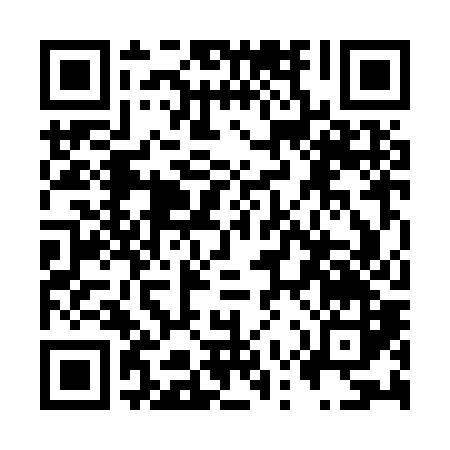 Prayer times for Ranchette Estates, Alabama, USAMon 1 Jul 2024 - Wed 31 Jul 2024High Latitude Method: Angle Based RulePrayer Calculation Method: Islamic Society of North AmericaAsar Calculation Method: ShafiPrayer times provided by https://www.salahtimes.comDateDayFajrSunriseDhuhrAsrMaghribIsha1Mon4:205:4212:494:307:559:172Tue4:215:4212:494:307:559:163Wed4:215:4212:494:307:559:164Thu4:225:4312:494:307:559:165Fri4:235:4312:494:317:559:166Sat4:235:4412:494:317:559:157Sun4:245:4412:504:317:559:158Mon4:245:4512:504:317:549:159Tue4:255:4512:504:317:549:1410Wed4:265:4612:504:317:549:1411Thu4:275:4612:504:327:549:1312Fri4:275:4712:504:327:539:1313Sat4:285:4812:504:327:539:1214Sun4:295:4812:514:327:539:1215Mon4:305:4912:514:327:529:1116Tue4:305:4912:514:327:529:1117Wed4:315:5012:514:327:519:1018Thu4:325:5112:514:327:519:0919Fri4:335:5112:514:327:509:0920Sat4:345:5212:514:327:509:0821Sun4:345:5212:514:327:499:0722Mon4:355:5312:514:327:499:0623Tue4:365:5412:514:327:489:0624Wed4:375:5412:514:327:479:0525Thu4:385:5512:514:327:479:0426Fri4:395:5612:514:327:469:0327Sat4:405:5612:514:327:459:0228Sun4:415:5712:514:327:459:0129Mon4:415:5812:514:327:449:0030Tue4:425:5812:514:327:438:5931Wed4:435:5912:514:327:428:58